Конспект непосредственно образовательной деятельности по теме: «Пожарная безопасность»в подготовительной группеОбразовательная область " Познавательное развитие"Подготовила воспитатель МБДОУ №97 г. Владикавказ  Сидакова О.В.Целью непосредственной образовательной деятельности является закрепление  знаний  детей о правилах пожарной безопасности.  Задачи :Обучающие:- углубить и  расширить понятие " пожарная безопасность";- уточнить и закрепить знания детей о пользе и вреде огня;- учить правилам  осторожного обращения с огнём;- закрепить знания о причинах возникновения пожара;- обобщить и закрепить навыки правильного поведения в случае возникновения пожара;Развивающие задачи: - развивать у детей слуховое внимание,  наблюдательность, логическое мышление;- развивать умение пользоваться полученными знаниями в повседневной жизни;Воспитательные задачи:- воспитывать ответственность за себя и за жизнь своих близких;- воспитывать уважение к труду пожарного.Использование современных образовательных технологий-  Игровые технологии ;-  Создание проблемной ситуации ;Методы обучения: наглядный, словесный, практический, игровой.Оборудование: стенд, оформленный картинами на пожарную тематику; телефон; набор цифр; эмблемы-медальки "Юный пожарник"; атрибуты для игры " Мы  пожарники"(два ведра, 20 маленьких пластмассовых  шариков, два мостика, два шланга, 2 куска плотной  ткани), разрезные картинки .Предварительная  совместная  деятельность.    Чтение литературных произведений о пожарах, труде пожарных. Чтение и инсценировка сказки «Кошкин дом», рассматривание иллюстраций о пожаре, о том, что может привести к возгоранию и пожару. Беседы о правилах  поведения при пожаре. Рисование «На пожаре» (цветные карандаши)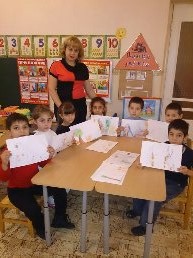 Ход непосредственной образовательной деятельности.1. Введение в игровую ситуацию.Воспитатель: - Здравствуйте ребята! Когда я шла в детский сад, случайно заметила Незнайку, который  хотел разжечь огонь спичками. Наверное , он  замёрз . Я решила пригласить его к нам в группу, чтобы он согрелся  и получил  знания о том,  как правильно обращаться с огнём. Научим  Незнайку правилам пожарной  безопасности? (Ответы детей)- Послушайте  внимательно  отгадайте, из какого произведения данный отрывок?(показ иллюстрации) и выполнение движений по  тексту :А лисички
Взяли спички,
К морю синему пошли,
Море синее зажгли.

Море пламенем горит,
Выбежал из моря кит:
"Эй, пожарные, бегите!
Помогите, помогите!"(К.Чуковский «Путаница»)Воспитатель:- Как вы считаете, правильно поступили лисички? (ответы детей)- Незнайка, ты хотел бы поиграть с нами в игру «А ну-ка, отгадай-ка»?1. Упал на пол уголек-Деревянный  пол  зажегНе смотри, не жди, не стойА залей его (водой)2. Победит огонь коварный
Тот, кого зовут… (пожарный)3. Что за тесный, тесный дом? 
Сто сестричек жмутся в нем.
И любая из сестричек
Может вспыхнуть, как костер.
Не шути с сестричками,
Тоненькими … (спичками)4. Висит - молчит,
а перевернешь, шипит, и пена летит (огнетушитель).5. Раскалился если вдругЭлектрический утюгЧто должны вы сделать детки?Вынуть вилку из. (розетки)6. Если младшие сестренкиЗажигают дома спичкиЧто должны вы предпринятьСразу спички (отобрать.) .7. Если вдруг пожар возникТы обязан в тот же мигВ часть пожарным позвонитьО пожаре им …. (сообщить) .8. Если хочешь ты гулятьВскачь не надо убегатьЗакрывая в доме дверьВсе ли выключил?. (.проверь.)Воспитатель:- Очень хорошо. Давайте, ребята,  расскажем Незнайке, как избежать опасных ситуаций, связанных с огнем. А кто нам в этом поможет? Кто имеет прямое отношение к тушению пожаров? (ответы детей)- Сегодня к нам в гости пришли инспекторы пожарной безопасности, которые расскажут нам много интересного и поучительного.Приветствие гостей.2.  Познавательная беседаИнспектор МЧС: - Девочки и мальчики, сегодня мы поговорим с вами о пожарной  безопасности. Знаете, ребята, ведь окружающий нас мир полон неожиданностей и опасностей. Даже дома можно оказаться в опасной ситуации.  Скажите, как вы считаете , какие предметы в доме можно считать опасными и где их нужно хранить?  (Ответы детей)
Воспитатель:– Значит, чтобы с вами не произошел несчастный случай, вы должны быть.....(Ответы детей: внимательными, осторожными, без разрешения родителей не трогать те предметы, которые могут привести к травме.) Воспитатель обращает внимание детей на стенд с иллюстрациями "Правила  пожарной безопасности".Инспектор МЧС:– А сейчас, ребята, я хочу рассказать вам про огонь. Огонь – одно из самых больших чудес  природы. Огонь дарит человеку тепло, используется для приготовления пищи. Но если огонь выйдет из – под контроля человека, то превращается в страшное бедствие – пожар, который несет разрушение и гибель. Пламя пожара не жалеет никого и ничего. Пламя огня плавит даже металл, разрушаются стены домов, гибнет всё живое. – Как вы думайте. Отчего возникают пожары? (Дети играют  со спичками, зажигалками, забыли выключить утюг, телевизор, неправильно пользовались газом.) 
– Поэтому, чтобы в вашем доме не произошло несчастья, вы должны запомнить главное правило: "Спички детям не игрушка!"Дети читают стихотворение.Ростом спичка – невеличка.
Не смотрите, что мала. 
Эта маленькая спичка 
Может сделать много зла.
Крепко помните, друзья,
Что с огнем шутить нельзя! 3. Игра "Собери  картинку"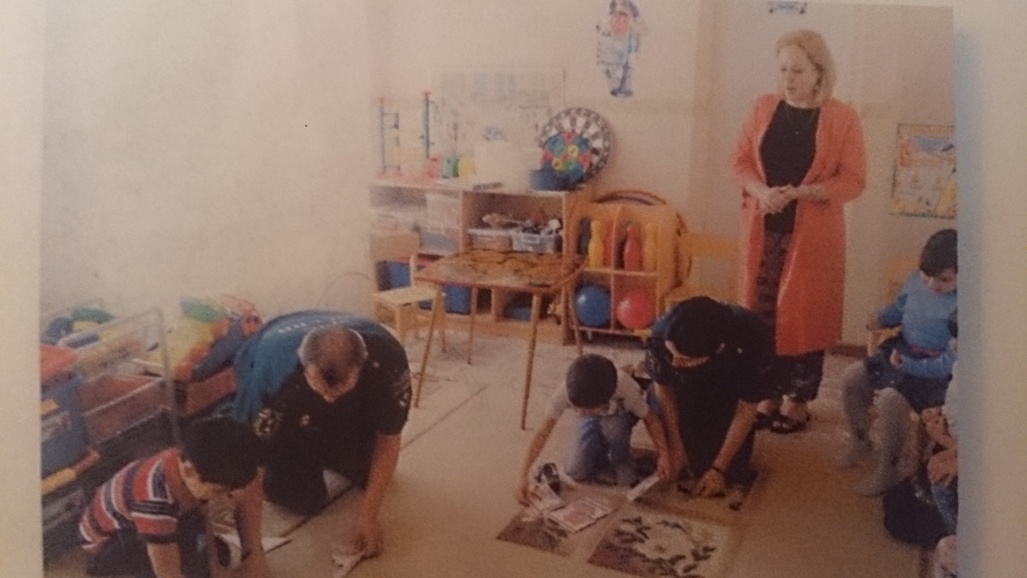 4. Проблемная ситуация– Давайте представим себе, что в вашем доме случилась беда – пожар, а вы дома остались одни. 
– Чем бы вы стали тушить огонь? (Водой, накрыть одеялом.)
– А куда бы вы обратились, если бы поняли, что сами не справитесь с огнем? (Нужно позвонить в пожарную часть.)
– А какой номер пожарной части нужно набрать? (01.)Незнайка: -Вот если бы у меня в доме возник пожар и я не смог  бы сам его потушить, то набрал по телефону номер -01-. Потом  сказал, что у нас пожар, назвал свой домашний адрес, фамилию и имя. Посмотрите, у вас в группе тоже есть телефон. Сам не справился с пожаром –
Это труд не для детей. 
Не теряя время даром, 
01 звони скорей.
Набирай умело, 
Чтоб не все сгорело.-Давайте научимся вызывать пожарную бригаду. Я буду дежурным в пожарной части, а кто-то из вас пострадавшим, в  доме которого беда – пожар. Диалог между пострадавшим и дежурным части. Пригласить двоих детей. Обратить внимание детей на тот факт, что очень важно знать для этого свой домашний адрес и номер телефона.Воспитатель:-  Спасибо, Незнайка ! Ребята, позвонили вы по телефону, сказали, что в квартире пожар, и что вы будете делать дальше? (Ответы детей.)Обобщая ответы детей, нужно отметить, что во время пожара следует соблюдать правила поведения:Немедленно покинуть помещение, где возник огонь, и закрыть за собой дверь. Двигаться к двери ползком или прогнувшись к полу – внизу меньше дыма.Не прятаться под кровать, под диван, под стол и т.д.Звать на помощь соседей и прохожих.Когда приедут пожарные, слушать и выполнять все указания  и не бояться.Воспитатель: -  Ребята хотите поиграть? Выходите в круг. Я буду читать стихотворение, и тот, кому брошу мяч, должен его закончить.5. Игра « Доскажи словечко»Где с огнем беспечны люди,
Там взовьется в небо шар,
Там всегда грозить нам будет
Злой (пожар).
Раз, два. Три, четыре.
У кого пожар (в квартире)?
Дым столбом поднялся вдруг.
Кто не выключил (утюг)?
Красный отблеск побежал.
Кто со спичками (играл)?
Стол и шкаф сгорели разом.
Кто белье сушил над (газом)?
Пламя прыгнуло в листву.
Кто у дома жег (траву)?
Кто в огонь бросал при этом
Незнакомые (предметы)?
Помни каждый гражданин
Этот номер … (01)?6. Работа с иллюстрациямиДети подходят к стенду, где размещены иллюстрации из серии « Пожарная безопасность».Воспитатель:– Ребята, как называется машина, на которой пожарные выезжают на пожар? Для чего на машине специальные мигалки и сирены? Давайте с вами вспомним, что есть в пожарной машине? 
Дети отвечают: -Есть насос, пожарные рукава со стволами, костюмы, шлем-маски, каски, противогазы, огнетушители. 
Воспитатель: Как вы думайте, какими качествами должен обладать пожарный? А как теперь называют пожарного? 

Дети: -Инспектор пожарной безопасности.   (Ответы детей) (Должен быть ловким, быстрым, выносливым, смелым.) Обратить внимание на одежду пожарных, на средства специального назначения для тушения  пожара. Отметить, что в каждой группе детского сада есть огнетушитель. И все взрослые умеют им пользоваться. 
Воспитатель:  -Ребята, вы теперь  знаете, что в пожарной части работают смелые, сильные и, конечно, добрые люди, которые не жалеют своей жизни ради спасения других.  Сейчас мы проверим, какие мы ловкие и смелые. Предлагаю поиграть в игру "Мы пожарники". 7. Игра соревновательного характера "Мы пожарники"Дети делятся на две команды. Воспитатель объясняет правила. По окончанию игры дети награждаются эмблемами-медальками "Юный пожарник".8. Рефлексия- О чем мы сегодня говорили? (о пожаре)- Почему возникает пожар? - Что мы должны делать, если случилось возгорание?Вывод:- Нужно быть очень внимательными и осторожными, чтобы избежать возникновения пожара, обязательно соблюдать правила пожарной безопасности." Пусть помнит каждый гражданин
        ПОЖАРНЫЙ НОМЕР-   "01"Воспитатель: -   Вы все молодцы, ребята! В следующий раз мы поговорим о других опасностях, которые могут возникнуть как дома, так и на улице.На этом мы должны попрощаться с нашими гостями.  Скажем им огромное спасибо за интересную и  познавательную беседу. На память давайте подарим нашим гостям и Незнайке свои рисунки, которые подготовили заранее. 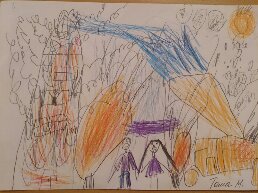 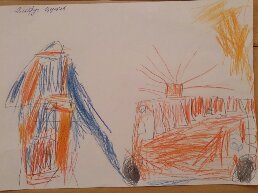 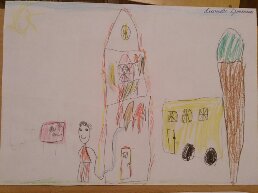 